DIRECCIÓN DE ARCHIVO DE LA UPGMINFORME ANUAL DETALLADO 2022“LEY DE ARCHIVOS PARA EL ESTADO DE TABASCO”“Artículo 25. Los sujetos obligados deberán elaborar un informe anual detallando elcumplimiento del programa anual y publicarlo en su portal electrónico, a más tardarel último día del mes de enero del siguiente año de la ejecución de dicho programa.”A continuación, se detallan las actividades de la Dirección de Archivo de la UPGMen el año 2022:PROGRAMA OPERATIVO ANUAL 2022: PRESUPUESTO PARA LA COORDINACIÓN DE ARCHIVOSAVANCE:Se elaboró el Programa Operativo Anual (POA) de la Coordinación de Archivos para el ejercicio fiscal 2022, con los documentos; ARCHIVOS POA 2022 Programa Operativo Anual y ARCHIVOS POA 2022 EXPOSICIÓN DE MOTIVOS debidamente elaborados y fundamentados conforme a la Ley de Archivos para el Estado de Tabasco; El POA 2021 se remitió en tiempo y forma al Dir. De Planeación en respuesta a su solicitud.ESTATUS:En la Dirección de Planeación para que se asignen los recursos a la Coordinación de Archivos.ESPACIO FÍSICO PARA EL ARCHIVO DE CONCENTRACIÓNAVANCE:Se procedió a revisar las instalaciones de la UPGM en el área posterior de la cafetería donde se programa que sea una de las localidades del Archivo de Concentración.En este sentido también se platicó con el Director de Servicios Generales solicitándole un espacio grande y suficiente para el Archivo de Concentración de la UPGM en el nuevo edificio Docencia # 3.El espacio requerido aproximado correspondería a la mitad de una planta del nuevo edificio antes mencionado, porque de otra forma los anaqueles y estantería que actualmente se encuentran en las oficinas de las unidades administrativas tendríanque seguir ocupando ese espacio en sus propias oficinas y se tendría un archivo deconcentración dispersa en varias ubicaciones.ESTATUS:Se espera respuesta de la Dirección de Recursos Materiales y Servicios Generales.ACTUALIZACIÓN DE ARCHIVOS 2022AVANCE:Se solicitó al Archivo General del Estado de Tabasco la validación de los instrumentos archivísticos de la UPGM (Cuadro General, Guía Documental y Catálogo de Disposición Documental).AUDITORÍA ARCHIVÍSTICA:Del 1º al 31 de agosto de 2022 la Comisaría Pública de la UPGM practicó una Auditoría Archivística a la Coordinación de Archivos para “verificar y evaluar los procesos de Gestión Documental y cumplimiento normativo, así como, evaluar los procesos técnicos archivísticos y valorar loas acciones y eficacia del Sistema de Archivos Institucional”.En este sentido se atendieron las recomendaciones realizadas a la Auditoría Archivística UPGM/CO/OPER/02/2022.SE ELABORÓ EL PROGRAMA ANUAL EN MATERIA ARCHIVÍSTICA DE LAUNIVERSIDAD POLITÉCNICA DEL GOLFO DE MÉXICO (2022)Objetivo: Cumplir las obligaciones que marca la “LEY DE ARCHIVOS PARA EL ESTADO DE TABASCO”.Coordinar las actividades destinadas la gestión de documentos de las áreas operativas a través de acciones conjuntas con los responsables de los archivos de cada unidad administrativa.Brindar asesoría técnica para la operación de los archivos:Explicar cómo se tiene que incorporar el número de expediente en los cuadros generales, en la guía documental y en el cuadro de disposición documental.Promover programas de capacitación en gestión documental y administraciónde archivos.  |Solicitar los espacios y equipos necesarios para el funcionamiento de sus archivos:Si fuese destinado un espacio insuficiente para el archivo de concentración de todos los expedientes, entonces los expedientes físicos tendrán que resguardarse en las oficinas actuales dentro de cajas y en los anaqueles metálicos que sean destinados para tal fin.Elaborar un informe anual detallando el cumplimiento del programa anual y publicarlo en su portal electrónico, a más tardar el último día del mes de enero delsiguiente año de la ejecución de dicho programa.Se atendieron los siguientes asuntos que se mencionan por tema:Seguimiento Programa Anual de Trabajo (PAT), solicitando las CAJAS y ANAQUELES para archivo necesarias para el resguardo del “Archivo de concentración”.ARCHIVOS 2022 cursos correspondientes al Sistema Institucional de Archivos de la UPGM. Marzo 2022, impartidos por el Archivo General del Estado de Tabasco.Se realizó el refrendo de archivos de la UPGM ante Archivo General de la Nación vigencia 2022 y se recibieron las constancias respectivas.Se efectuó la primera Reunión Ordinaria del Grupo Interdisciplinario del Sistema Institucional de Archivos de la UPGM 2022.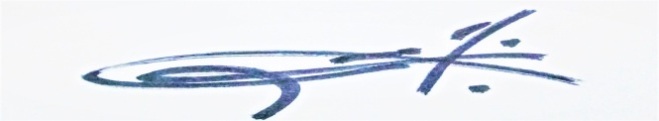 Lic. Carlos René Andrade RodríguezCoordinador de Archivo C.c.p.-Archivo 